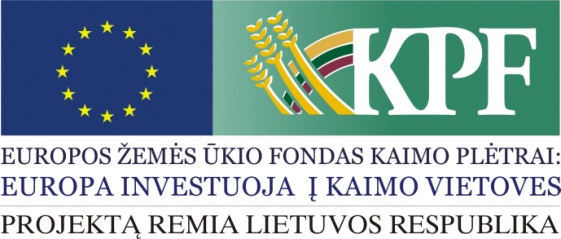 Lietuvos trakėnų žirgų augintojų asociacija kviečia visus, užsiimančius arba norinčius užsiimti sportinių žirgų auginimu, į 40 valandų mokymų ciklą „Jaunų žirgų auginimo ir treniravimo technologijos“. Programą sudaro 14 val. teorinis mokymas ir 26 val. praktinių užsiėmimų. Išklausiusiems visą mokymo programą bus įteikiami kvalifikacijos tobulinimo pažymėjimai. Vietų skaičius ribotas.Mokymai vyks: 2012 m. lapkričio 12-16 d.Mokymų organizavimo vieta: RTVMC Šeduvos TVM skyrius, Jaunimo g.12, Raudondvaris, Radviliškio r.Projektą finansuoja Europos žemės ūkio fondas kaimo plėtraiSmulkesnė informacija ir registracija į mokymus telefonu +37065501617